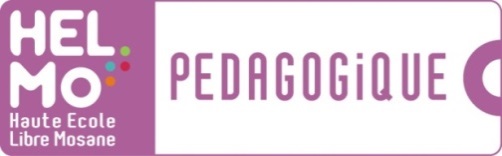 REGISTRATION FILE INTERNATIONAL WEEK   (teacher training department)ACADEMIC YEAR   20…/ 20…Fill in the shaded boxesSTUDENTSENDING INSTITUTIONCURRENT STUDIES  (tick the right box) LANGUAGE COMPETENCEDATES  (important for accommodation, will be confirmed later)ACCOMMODATION    (Subject to availability. Tick your first choice, we’ll do our best to satisfy you)* If you stay with a host family, you will have to pay 80 € for the whole week (accommodation, breakfast and some evening meals included). ** If you stay in a student’s room, you will have to pay around 20 € per night for accommodation only. You   will  then have access to the kitchen to cook your own meals.***  Rooms at the youth hostel have their own bathroom and toilet, but have to be shared with 4 people. The rate is 23 €/night/person breakfast and linen included.TRAVEL IN CASE OF EMERGENCY, PLEASE CONTACT :Commitment and respectThe student realizes that the organization of such projects is rather complex. Therefore he commits himself seriously to this project he has chosen freely, and to respecting the rules set by the persons in charge in both the home and the receiving institutions.This mainly regards the involvement expected in the school visit and the relationship with the host institution and the host family.The student knows from the start that such a stay abroad will inevitably induce a cultural shock which people react to in different ways according to their personality.The student is responsible for his file. He commits himself to :seeking information about the procedure in his home institution ;sending the necessary documents in due time to the authorized person, as mentioned in the procedure ;checking regularly his mail box in order for him to have the information sent by the local international coordinator. Non-observance of the procedure can lead to non-validation of the ECTS taken at HELMo.AccommodationThe international office does its best to provide the student with suitable accommodation. The student will be ready to adopt an attitude showing open-mindedness and cooperation, and to adapt himself to a new situation.However, if major complaints occur, the student will refer to the local international coordinator and they will try to find together the best solution.Cancellation of the project The project could be cancelled before the start. Grounds for such decisions could be :imponderable situations related to the organization,imponderable situations related to the student’s life.Anyway each party will inform the other party as soon as possible.The student accepts the idea that his project could be interrupted :if he refuses to communicate in English with the group,if the student behaves inappropriately. Dilemmas will be solved unanimously by the persons in charge in both the home and the receiving institutions.The student realizes that cancellation might have financial consequences. Payment for accommodation might be due.Insurance and medical assistanceThe student must seek information :from his health insurance in his home country, so that medical or hospital costs in Belgium will be reimbursed according to international agreements,from his insurance broker aboutcompulsory coverage by a public liability insurance that would work in case of damages caused to a third party,an insurance covering assistance in Belgium and repatriation for the period spent in Belgium, from the administration in order to know if a passport and a visa are needed.The student attests hereby that he has been informed about those regulations and that he complies with them. HELMo cannot be held responsible for the student’s non-compliance with the regulations.I the undersigned …………………………………………………………………………………………….after having read the contract above, commits myself to respecting and implementing the above-mentioned procedures.Date :   ………………………………………………………………Signature :Deadline for registration :November 20thPlease send this file to Martine Wilmots (m.wilmots@helmo.be)Surname :First name :Birth date :Gender : M   -   FMobile phone (with international code) :Nationality :Permanent address :E-mail address :Name :Name of international coordinator :E-mail address :teacher trainee for pre-primary educationteacher trainee for pre-primary educationteacher trainee for pre-primary educationteacher trainee for pre-primary educationteacher trainee for pre-primary educationteacher trainee for pre-primary educationteacher trainee for pre-primary educationteacher trainee for pre-primary educationteacher trainee for primary educationteacher trainee for primary educationteacher trainee for primary educationteacher trainee for primary educationteacher trainee for primary educationteacher trainee for primary educationteacher trainee for primary educationteacher trainee for primary educationteacher trainee for secondary educationteacher trainee for secondary educationteacher trainee for secondary educationteacher trainee for secondary educationteacher trainee for secondary educationteacher trainee for secondary educationteacher trainee for secondary educationteacher trainee for secondary education                 specific subjects:                 specific subjects:                 specific subjects:                 specific subjects:other :1st year1st year2nd year3rd year4th yearMother tongue :Mother tongue :How do you rate your competence in English :How do you rate your competence in English :How do you rate your competence in English :How do you rate your competence in French :How do you rate your competence in French :goodgoodfairfairpoorpoorI intend to arrive in Liège on :I intend to leave Liège on :Host family *I don’t mind being accommodated in a host family outside LiègeI would prefer to be accommodated in a host family around Liège, but if you can’t find any, I will accept a host family outside LiègeI don’t want to be accommodated in a host family outside Liège. If you can’t find any host family around Liège, then I would prefer to be hosted elsewhere (please tick in addition one of the items below : either youth hostel or student’s room, so that we know what your second choice is)Student’s room **Youth hostel ***I could share a room with :I could share a double bed with :I will have my own car available for commuting when in LiègeI won’t have any car available when in LiègeALLERGIES :ALLERGIES :SPECIAL DIET :SPECIAL DIET :SPECIAL DIET :no porksmokersmokerSPECIAL DIET :SPECIAL DIET :SPECIAL DIET :vegetariannon-smokernon-smokerSPECIAL DIET :SPECIAL DIET :SPECIAL DIET :other :1Name :Name :1Kinship with the student :Kinship with the student :1Address :Address :Telephone (with international code) :Mobile phone (with international code) :Mobile phone (with international code) :Mobile phone (with international code) :2Name :Name :2Kinship with the student :Kinship with the student :2Address :Address :Telephone (with international code) :Telephone (with international code) :Telephone (with international code) :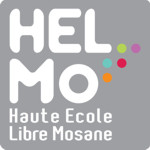 PERSONAL COMMITMENT CONTRACT